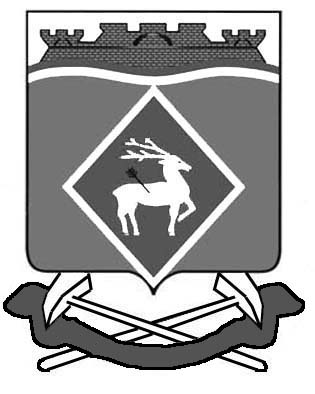 АДМИНИСТРАЦИЯ ГРУШЕВО-ДУБОВСКОГОСЕЛЬСКОГО ПОСЕЛЕНИЯПОСТАНОВЛЕНИЕот 17.06.2016 г.                                                                           х. Грушевка                        	№ 98В соответствии с Приказом министерства энергетики Российской Федерации от 12.03.2013 №103 «Об утверждении Правил оценки готовности к отопительному периоду», ст. 20 Федерального закона от 27.07.2010 №190-ФЗ «О теплоснабжении»,ПОСТАНОВЛЯЮ:Создать комиссию (далее – комиссия) по оценке готовности теплоснабжающих организаций и потребителей тепловой энергии к отопительному  периоду 2016 – 2017 г.г. согласно приложению № 1 к настоящему постановлению.Утвердить Программу проведения оценки готовности теплоснабжающих организаций и потребителей тепловой энергии к отопительному периоду 2016 – 2017 г.г. (далее – Программа) согласно приложению № 2 к настоящему постановлению.Комиссии в сроки, утвержденные Программой, осуществить оценку готовности теплоснабжающих организаций и потребителей тепловой энергии к отопительному периоду 2016 – 2017 г.г. в соответствии с п.13 раздела 3 и п.16 раздела 4 приказа министерства энергетики Российской Федерации от 12.03.2013 №103 «Об утверждении Правил оценки готовности к отопительному периоду», результаты которой оформить актом проверки готовности согласно Приложению №1 к  указанным Правилам. Комиссии по каждому объекту проверки в течение 5 дней с даты подписания акта выдать Паспорт готовности к отопительному периоду согласно Приложению №2 к Правилам оценки готовности к отопительному периоду.Настоящее постановление вступает в силу после его официального опубликования.Контроль исполнения настоящего постановления оставляю за собой. Глава Администрации Грушево-Дубовскогосельского поселения                                                              А.А.Полупанов                                                                                                                              Приложение №1                                                                                                                                                к постановлению Администрации Грушево-Дубовского сельского   поселения  № 98 от 17.06.2016 г.Состав комиссии по оценке подготовки теплоснабжающих организаций и потребителей тепловой энергии к отопительному периоду 2016 -2017 г.г.Полупанов А.А.           Глава Администрации Грушево-Дубовского                 сельского поселения председатель комиссииФедоров В.Е.                    Ведущий специалист                                            муниципального хозяйства Администрации                                                Грушево-Дубовского сельского поселения,Члены рабочей группы:Жданов Е.С.                      Государственный инспектор Каменского                                           территориального отдела по                                           государственному энергетическому                                           надзору Северо-Кавказского                                           управления Ростехнадзора                                           (по согласованию)Омельченко Н.А.             Директор  – начальник БК РТ                                                   ( по согласованию)Овчинникова О.В.              Директор ООО «Белокалитвинская                                                          Управляющая Компания»Соколов М.А.                     Директор ООО «ЖЭУ №1»Ведущий специалист                                              Л.Н.КалашниковаПриложение №2                                                                                                                                               к постановлению Администрации Грушево-Дубовского сельского поселения  № 98 от 17.06.2016 г.Программа проведенияоценки готовности теплоснабжающих организаций и потребителей тепловой энергии к отопительному периоду 2016 – 2017 г.г.Ведущий специалист                                                             Л.Н.Калашникова    О  создании комиссии по оценке готовности теплоснабжающих организаций и потребителей тепловой энергии  к отопительному периоду 2016 - 2017 г.г.Объекты, подлежащие оценкеСроки проведения оценкиДокументы, проверяемые в ходе проведения оценкиКотельная №12 х.ГолубинкаОАО «Донэнерго»-«Тепловые сети» БК РТС01.08.2016 - 01.09.2016 г.В соответствии с п.13 раздела 3 Приказа министерства РФ от 12.03.2013 №103ООО «Белокалитвинская УК»30.05.2016 – 31.05.2016 г. В соответствии с п.16  раздела 4 Приказа министерства РФ от 12.03.2013 №103ГУП РО «УРСВ»02.09.2016 – 06.09.2016В соответствии с п.13 раздела 3 Приказа министерства РФ от 12.03.2013 №103Грушевский  СДК15.07.2016 – 01.09.2016В соответствии с п.16  раздела 4 Приказа министерства РФ от 12.03.2013 №103Голубинский СДК18.07.2016 - 01.09.2016В соответствии с п.16  раздела 4 Приказа министерства РФ от 12.03.2013 №103МБДОУ Голубинская СОШ14.04.2016 – 20.07.2016В соответствии с п.16  раздела 4 Приказа министерства РФ от 12.03.2013 №103МБДОУ Грушевская СОШ14.04.2016 – 20.07.2016В соответствии с п.16  раздела 4 Приказа министерства РФ от 12.03.2013 №103МБДОУ № 66 «Аленушка»14.04.2016 – 20.07.2016В соответствии с п.16  раздела 4 Приказа министерства РФ от 12.03.2013 №103МБДОУ № 87 «Свектлячок»14.04.2016 – 20.07.2016В соответствии с п.16  раздела 4 Приказа министерства РФ от 12.03.2013 №103МУЗ ЦРБ Грушевская амбулатория13.08.2016 – 14.08.2016В соответствии с п.16  раздела 4 Приказа министерства РФ от 12.03.2013 №103МУЗ ЦРБ Дубовской ФП13.08.2016 – 14.08.2016В соответствии с п.16  раздела 4 Приказа министерства РФ от 12.03.2013 №103МУЗ ЦРБ Семимаченский ФП13.08.2016 – 14.08.2016В соответствии с п.16  раздела 4 Приказа министерства РФ от 12.03.2013 №103МУЗ ЦРБ Чернышевский ФП13.08.2016 – 14.08.2016В соответствии с п.16  раздела 4 Приказа министерства РФ от 12.03.2013 №103МУЗ ЦРБ Голубинский ФП13.08.2016 – 14.08.2016В соответствии с п.16  раздела 4 Приказа министерства РФ от 12.03.2013 №103